Tento týden budete pouze opakovat podmět a přísudek. V prvním cvičení doplníte vhodné koncovky (myslete na to, že přísudky se musí shodovat s podměty) a zároveň podtrhnete základní skladební dvojici (podmět a přísudek).Ve druhém cvičení přepíšete věty tak, aby byly v množném čísle. Opět si dávejte pozor na shodu přísudku s podmětem.V posledním cvičení užijte oba přísudky ve větách. Opět procvičujete shodu přísudku s podmětem. Pro připomenutí přikládám odkaz na webovou stránku, kde je látka přehledně a stručně vysvětlena.https://www.mojecestina.cz/article/2008081801-shoda-prisudku-s-podmetemDoplňte -i/-y, -í/-ý a podtrhněte základní skladební dvojice (podmět a přísudek).Hlasy chlapců ve stanech utichl_. Na ulici pobíhal_ psi. Neosvětlení cyklisté se ztrácel_ ve tmě. Dětem nad dárky zářil_ oči radostí. Koně cválal_ po polní cestě mezi poli. Vyzkoušel_ jsme jeho novou e-mailovou adresu. Závodníci se připravil_ na startovní čáře. Trávníky se po dešti zazelenal_. Všichni se radostně rozesmál_. Stromy ve větru šuměl_ a větve se ohýbal_. Piloti bezpečně přistál_. Udělal_ byste to za nás? Tatínek a bratr si koupil_ nové mobilní telefony. Babička a dědeček sbíral_ v lese houby. Ve výšce nad vesnicí přelétl_ čápi. Děti jel_ do Itálie na školní výlet. Nevím, kam se poděl_ moje nové vodové barvy. Z houští vyběhl_ srny. Napište v množném čísle.Psal mi bratr. Vyslechl jsem zprávu. Jeřáb zdvihal panel. Zde bydlel známý malíř. Odsouzený se odvolal. Žák nás pozdravil. Vlk zmizel v houští. Orel se vznášel. Použijte slova ve větách.zkoušeli – zkoušelyschovali – schovalyvyseli – visely ZADANÉ ÚKOLY ODESLAT NEJPOZDĚJI DO PÁTKU (12. 6. 2020) NA E-MAIL lucie.valuskova@seznam.czVšechny Vás zdravím,Tento týden nás čekají PUNSKÉ VÁLKY, které vedl Řím proti Kartágu.Vaše úkoly jsou pro tento týden následující:Zhlédněte video - https://www.youtube.com/watch?v=NarVjXNazKYDo sešitu si vlepte (opište) následující výpisky:Punské válkyměstský stát Kartágo ležel na severním pobřeží Afriky (dnešní Tunis), Kartáginci byli zkušení mořeplavci a obchodnícikonflikt mezi Kartáginci a Římany vypukl kvůli západnímu pobřeží Středozemního moře, které oba státy chtěly ovládnoutPrvní punská válkapředmět sporu-Sicíliepo dvaceti letech zvítězili Římané – získali – většinu Sicílie, Sardinii, KorsikuDruhá punská válkaKartágo ovládlo Hispánii (dnešní Portugalsko a Španělsko)odtud vypravili vojenské tažení proti Římu -> vedl ho výborný vojevůdce Hannibals vojskem o počtu 46 tisíc mužů a válečnými slony přešel Alpy a vpadl do severní Itálie (přes Alpy nevedla žádná cesta -> při cestě ztratil kolem 20 tisíc mužů)Římané utrpěli porážky v několika bitvách -> Hannibal stáldokonce „před branami“ Říma, ale nezaútočilpo 14 letech Římané zaútočili přímo na Kartágo – získali HispániiTřetí punská válkaŘímané chtěli Kartágo úplně zničit – po tvrdých bojích Římané zvítězili, Kartágo rozbořili a vypálili (hořelo 17 dní a zbyl po něm jen popel)Opakování: 
 Tento týden bychom rádi dostali zpět vyřešené příklady ze soutěže. Přičemž je důležitá rychlost, ale i správnost. 
Seznam nejlepších se žáci dozvědí ve škole.
Jako další práci dětem doporučujeme on-line cvičení. (viz. on-line podpora)  Online podpora + online cvičeníwww.onlinecviceni.cz – vyberte 2. stupeň, pak ročník, pak témawww.matika.in – vyberte ročník, pak témawww.khanovaskola.cz – např. výukové video na téma http://old.zsdobrichovice.cz/matika.htm – odkaz na stránku s programy na výuku a procvičování matematiky www.umimeto.org – lze pustit i bez přihlášení (kdo nemá účet)www.opicimatika.cz – včetně výukových videíwww.matematika.hrou.cz – možnost procvičování s vyhodnocenímhttps://www.geogebra.org/geometry?lang=cs – procvičování geometrie a rýsování on-lineSoutěžKe každému výsledku patří vždy písmeno, které nalezneš v posledním sloupečku. Tajenku dostaneš a potom výsledky seřadíš od nejmenšího po největší. 

Symbol * znamená násobení. 
Při dělení počítej na dvě desetinná místa.Tajenka:Opakování: Fyzika 6. ročníkTento týden je vaším úkol vyplnit a odeslat zpět všechny cvičení. Můžete pracovat se sešitem a učebnicí.Jaké 3 druhy skupenství látek rozeznáváme? U každého uveď 1 příklad.
2. Doplň tabulku: 
3. Převeď na danou jednotku:4. Vypočti hustotu materiálu, ze kterého je vyrobena figurka o hmotnosti 945 g a objemu 350 cm3. Podle tabulky na straně 39 v učebnici zjisti, z jakého materiálu je figurka vyrobena. Domácí příprava od 8. 6. do 12. 6. 2020 (13. týden)Tentokrát vám nebudu zadávat nic nového. Týden máte na doplnění a poslání ještě nesplněných úkolů. V posledním týdnu s výukou dostanete druhou část poznávačky podle obrázků – to už bude dobrovolné 😊.Pro přehled uvádím, co všechno jste se učili a posílali:24.3. zápis sešit pavoukovci, korýši3.4. zápis sešit mnohonožky a stonožky17.4. zápis film hmyz24.4. zápis film ploštice1.5. zápis film motýli15.5. zápis film vážky22.5. zápis film rovnokřídlí		29.5. poznávání hmyzu 5.6. zápis film dvoukřídlíJestli máte chuť si zlepšit známku, čekám na vaše práce. Všechna zadání jsou na stránkách školy. krnak@skolanavalech.cz, nebo petr.krnak@seznam.czTento týden bych chtěla, abyste si opět vzali k ruce atlas a podle mapy Austrálie se pokusili tato města zakreslit: (můžete dokreslit i do mapky z minulého týdne)Canberra, Melbourne, Sydney, Hobart, Adelaide, Perth, Darwin, Brisbane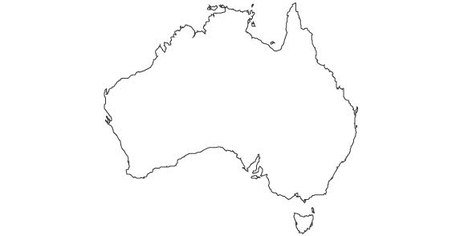 Tento týden si procvič angličtinu na počítači pomocí následujících odkazů:http://www.jazykolog.cz/anglicke-testy/online-test/137/spelling-cviceni-na-abecedu-a-spellinghttp://www.jazykolog.cz/anglicke-testy/online-test/114/zeme-countrieshttp://www.jazykolog.cz/anglicke-testy/online-test/76/rodina-family-dvojicehttp://www.jazykolog.cz/anglicke-testy/online-test/116/mesice-v-roce-monthhttp://www.jazykolog.cz/anglicke-testy/online-test/68/denni-rutina-daily-routineJako pracovní list tohoto týdne jsou nepravidelná slovesa:PředmětČeský jazykČeský jazykVyučující 6. ABLucie Valuškoválucie.valuskova@seznam.czPředmětDějepisDějepisVyučující 6. ABRadka Prskavcová radka.prskavcova@seznam.czPředmětMatematika Matematika Vyučující 6. AJan Dvořák  dvorak@skolanavalech.cz  (WhatsApp 774310084)
Vyučující 6. BPetr Krňák petr.krnak@seznam.cz, krnak@skolanavalech.cz12,45 + 3,62 =R196 - 63,8 =C21,54 * 0 + 1,2 =B17,45 : 2,5 =P3,2 * 0,56 =R(192,6 + 7,4) * 0 =D2*3*5*7 =E3,4 + 2,5 – 4,08 = Á7,35 * 2, 6 =Á7 : 28 = OPředmětFyzikaFyzikaVyučující 6. ABJan Dvořák  dvorak@skolanavalech.cz  (WhatsApp 774310084)
VeličinaOznačeníZákladní jednotkaMěřidloDélkamρ (ró)Kilogram na metr krychlový (kg/m3)Teplotastopky, hodiny0,125 m =                         mm15 cm =                                   dm30 cm2 =                           dm258,25 a =                                  m20,005 dm3 =                     cm312,586 dm3=                        l (litry)2,4  kg =                             g1 520 mg =                               g7,8 g/cm3=                      kg/m3800 kg/m3=                           g/cm31,75 h =                             min42 s =                                        minPředmětPřírodopisPřírodopisVyučující 6. ABPetr Krňák   petr.krnak@seznam.cz, krnak@skolanavalech.cz
PředmětZeměpisZeměpisVyučující 6. ABJana Veselá    vesela@skolanavalech.cz
PředmětAnglický jazyk  Anglický jazyk  Vyučující 6. ABŠárka Kánskákanska@skolanavalech.czVyučující 6. ABJana Muhlfeitová muhlfeitova@skolanavalech.czVyučující 6. ABDominik Šenkýřsenkyr@skolanavalech.czVyučující 6. ABJana Veselávesela@skolanavalech.czMYSLETWINVĚDĚTKNEWGIVEGOTBUYPOSLATBREAKSAWCHYTITMÍTLEAVETOOKČÍSTDRINK